ДРУЖКІВСЬКА МІСЬКА РАДАПРОТОКОЛпленарного  засідання  позачергової сьомої  сесії         міської ради VІII скликання № 7Актова зала міської ради                                                                  10 березня 2021 рокуВсього депутатів – 34Присутніх  - 30 депутатівВідсутні – 4 депутатиКількість запрошених - 10 осіб	      У роботі пленарного  засідання  позачергової сьомої сесії  міської ради приймають участь: заступники міського голови,  представники засобів масової інформації.                                Пленарне  засідання позачергової сьомої  сесії VІII скликання відкриває та проводить міський голова Григоренко В.Б.      Звучить Гімн України.     Для організаційної роботи сесії обирається секретаріат у наступному складі:                                                                                                                                                                                                                                                                                                                                                                                                                                                                                                                                                                                                     Підопригора В.О., Куплевацька О.М., Довбня М.В.     Підсумки голосування: за – 28, проти - 0, утрималися – 0. Процедурне рішення прийняте.     Затвердження  порядку  денного. Підсумки голосування: за – 18, проти - 3, утрималися – 0, не голосували: 9. Процедурне рішення прийнято.      До  протоколу додаються:   -  перелік рішень, прийнятих на  пленарному засіданні  позачергової сьомої сесії Дружківської міської ради VIII скликання;  -  лист реєстрації отримання персональної електронної картки для голосування депутатами міської ради VIII скликання 10.03.2021;    -  підсумки відкритого поіменного голосування на  пленарному засіданні  позачергової сьомої  сесії  Дружківської міської ради VIII скликання;   - окрема думка  депутатів Дружківської міської ради щодо проєкту рішення Дружківської міської ради «Про дострокове припинення повноважень  депутата Дружківської міської ради VIII скликання»Міський    голова                                                                          В.Б.ГРИГОРЕНКОПОРЯДОК ДЕННИЙ:ПОРЯДОК ДЕННИЙ:ПОРЯДОК ДЕННИЙ:1.Про дострокове припинення повноважень депутата Дружківської міської ради VIII скликанняДоповідає Григоренко В.Б., міський головаПро дострокове припинення повноважень депутата Дружківської міської ради VIII скликанняДоповідає Григоренко В.Б., міський голова2.Різне.Різне.1.СЛУХАЛИ:Про дострокове припинення повноважень депутата Дружківської міської ради VIII скликанняДОПОВІДАЧ:Григоренко В.Б., міський головаВИСТУПИЛИ:Селіванов А.Д.: Про складання депутатських повноважень у зв’язку з виконанням своїх посадових  обов’язків на підприємстві та продовження участі у вирішенні соціальних проблем мешканців міста.Островський П.В.: Про окрему думку депутатів Дружківської міської ради Островського П.В., Фіалка Є.Б., Гайдука В.В., Зайцева А.М., Шкодіна І.В., Куплевацької О.М., Пахомової О.В., Ільєнка Ф.В., Ловчикова В.Б., Гордєєвої Н.В., Пилипенка В.В. шодо проєкту рішення Дружківської міської ради «Про дострокове припинення повноважень депутата Дружківської міської ради VIII скликання»  (додається).Кулик  Т.І.: Про некоректність висловлювань Островського П.В. щодо депутата міської ради Селіванова А.Д., міського голови Григоренка В.Б., народного депутата України Гнатенка В.С. Григоренко В.Б. заявляє про те,  що він буде голосувати за дане питання. Селіванов А.Д.  заявляє про те,  що він буде голосувати за дане питання.ВИРІШИЛИ:Підсумки голосування: за – 18, проти - 3, утрималися – 1, не голосували:7 Рішення № 8/7 -1 прийнято (додається).2.СЛУХАЛИ:Різне. Мешканець м.Дружківка Ривоненко М.М.: Про нарахування субсидій на житлово-комунальні послуги відповідно до чинних постанов Кабінету Міністрів України та звернення до депутатів з вимогою, щоб Управління соціального захисту населення надало алгоритм нарахування субсидій особисто Ривоненку М.М.Небогатікова Г.Г. надає роз’яснення механізму нарахування субсидій відповідно до внесених до законодавства змін та роботу програмного комплексу щодо перерахування субсидій. Дана інформація була розміщена на офіційному сайті Управління соціального захисту населення , у засобах масової інформації міста , соціальних мережах, електронному додатку «Смарт-місто».Пилипенко В.В. про надання слова представникам громади.Довбня М.В.: Про підтримку пропозиції міського голови та звернення усіх політичних сил до Президента України, Кабінету Міністрів України щодо тарифів та надання субсидій.ВИРІШИЛИ:Прийняти інформацію до відома.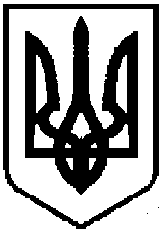 